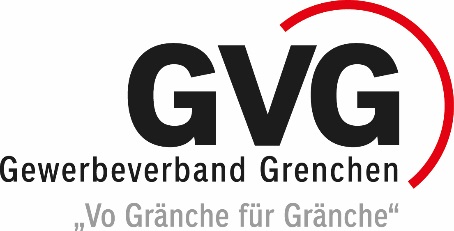 Gewerbeverband GrenchenCentralstrasse 8, 2540 Grenchen 	   Tel. 032 652 99 49	Fax. 032 613 20 31 
E-Mail info@gvg.ch         Homepage www.gvg.ch Anmeldung Produkt zum Verkauf via E-Shop GVG Haftungsausschluss: Der Gewerbeverband Grenchen stellt seinen Mitgliedern und Gastmitgliedern unter www.gvg.ch/shop kostenlos eine E-Shop-Plattform zur Verfügung, um Produkte zu verkaufen. Der Kaufvertrag mit allen Rechten und Pflichten kommt ausschliesslich zwischen den oben genannten Parteien (Käufer und Verkäufer) zu Stande. Der Gewerbeverband lehnt sämtliche Gewährleistungsansprüche ab; eine Haftung des Gewerbeverbandes für Schäden – gleich aus welchem Rechtsgrund – ist vollumfänglich ausgeschlossen. Insbesondere übernimmt der Gewerbeverband keine Gewähr für die Qualität, Sicherheit, Legalität, authentische Abbildung und weitere Angaben oder Verfügbarkeit angebotener Produkte, Reklamationen, Behebung der Reklamationen, Schadenersatz, Warenaustausch oder Geldrückerstattung, die Pünktlichkeit oder den Inhalt der Lieferung, die Fähigkeit, die Befugnis und den Willen der Vertragsparteien hinsichtlich Anbieten, Kauf, Lieferung, Bezahlung oder sonstiger Vertragserfüllung.Der Gewerbeverband Grenchen kann seinen E-Shop ohne Grund aufgeben oder Käufer/Verkäufer von der Nutzung des E-Shops ausschliessen. Käufer und Verkäufer haben keine Ansprüche im Zusammenhang mit der Nicht-Weiterführung des E-Shops oder ihrem Ausschluss. Der Gewerbeverband erhält Daten über die einzelnen Verkäufe. Er bearbeitet diese Daten nicht. Die Daten werden nicht Dritte übermittelt.Mit Einreichen der Anmeldung «Produkt zum Verkauf via E-Shop GVG» erklären Sie sich mit den oben genannten Bedingungen, insbesondere dem Haftungsausschluss, einverstanden.GeschäftGeschäftGeschäftName / VornameAdresse PLZ / OrtTelefon  E-Mail  WebseiteVersandart   Auf Abholung      
  Heimlieferung CHF Zusatzinfo (optional – bsp. Gratislieferung ab CHF 100.00) : ProduktProduktProduktbezeichnungBezeichnungBeschreibungPreis inkl. MWSTMWST  %BildBitte im Anhang mitsendenVariante 2 (optional)Variante 2 (optional)BezeichnungBeschreibungPreis inkl. MWSTBildBitte im Anhang mitsendenVersandart    Auf Abholung      
  Heimlieferung CHF Variante 3 (optional)Variante 3 (optional)BezeichnungBeschreibungPreis inkl. MWSTBildBitte im Anhang mitsendenVersandart    Auf Abholung      
  Heimlieferung CHF 